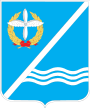 МЕСТНАЯ АДМИНИСТРАЦИЯКАЧИНСКОГО МУНИЦИПАЛЬНОГО ОКРУГАПОСТАНОВЛЕНИЕ№ 142-МАВ связи с участием в праздновании Дня народного единства в городе Севастополе представителей Качинского муниципального округа, а также в целях упорядочения подготовки и проведения праздников и иных культурно-массовых мероприятий, в соответствии с Решением  Совета Качинского муниципального округа города Севастополя от 22.03.2016 № 20/148 «Об утверждении Порядка финансового обеспечения культурно-массовых и спортивно-досуговых мероприятий во внутригородском муниципальном образовании города Севастополя Качинский муниципальный округ», Постановлением местной администрации Качинского муниципального округа от 09.01.2018 № 02-МА «Об утверждении календарного плана культурно-массовых и спортивно-массовых мероприятий, проводимых в Качинском муниципальном округе» на 2018 год, Уставом внутригородского муниципального образования города Севастополя Качинский муниципальный округ, Положением о местной администрации внутригородского муниципального образования города Севастополя Качинский муниципальный округ, утверждённого Решением Совета Качинского муниципального округа от 13.05.2015 № 14, местная администрация Качинского муниципального округаПОСТАНОВЛЯЕТ:1. Организовать участие сотрудников местной администрации, депутатов Совета и других представителей  Качинского муниципального округа в праздничных мероприятиях города Севастополя, посвящённых празднованию Дня народного единства 4 ноября 2018 года.2. Утвердить Положение об участии в праздновании Дня  народного единства в городе Севастополе представителей Качинского муниципального округа (Приложение 1).3. Утвердить Смету расходов на участие в праздновании Дня  народного единства в городе Севастополе представителей Качинского муниципального округа. (Приложение 2).4. Назначить ответственным лицом за организацию участия  представителей Качинского муниципального округа главного специалиста общего отдела Купчинскую С.Г.5. В соответствии с п. 5.12 Приложения к Порядку финансового обеспечения культурно-массовых и спортивно-досуговых мероприятий во внутригородском муниципальном образовании города Севастополя Качинский муниципальный округ главный специалист общего отдела Купчинская С.Г. предоставляет главному бухгалтеру отчет по итогам проведения мероприятия.6. Обнародовать настоящее Постановление на официальном сайте Качинского муниципального округа и информационном стенде Качинского муниципального округа по адресу: 299804, г. Севастополь, пгт Кача, ул. Нестерова, д. 5.7. Постановление вступает в силу с момента обнародования. 8. Контроль за исполнением настоящего Постановления оставляю за собой.Приложение 1к Постановлению местной администрации Качинского муниципального округа от 01.11.2018 №  142-МАУТВЕРЖДЕНОПОЛОЖЕНИЕоб участии в праздновании Дня  народного единства в городе Севастополе представителей Качинского муниципального округа I. ЦельВоспитание любви и уважения к родине, патриотических чувств, уважения к героическим и трагическим страницам истории, гражданской позиции, национального самосознания у граждан Российской Федерации;популяризация государственных символов Российской Федерации;формирование у граждан бережного отношения к истории отечества.II.  Сроки и место проведенияДень  народного единства проводится 04 ноября 2018 года  в городе Севастополе. С 10.00 часов праздничное народное шествие по центральному кольцу города, в котором примут участие: Местная Администрация Качинского муниципального округа, депутаты Качинского муниципального округа, школы и трудовые коллективы.III.  Общие положения Для организации и принятия участия в торжественном шествии приобретается праздничная атрибутика –воздушные шары гелиевые и  привлекаются транспортные услуги по  перевозке участников праздничного шествия. IV. Финансирование мероприятияФинансовые расходы осуществляются из средств местного бюджета Качинского муниципального округа, направленных на развитие культуры.Согласовано:Главный специалист общего отдела МА ______________ С.Г. КупчинскаяПриложение 2к Постановлению местной администрации Качинского муниципального округа от 01.11.2018 №  142-МАУТВЕРЖДЕНОСмета расходов на участии в праздновании Дня  народного единства в городе Севастополе представителей Качинского муниципального округаОснование: муниципальная программа «Развитие культуры внутригородского муниципального образования города Севастополя Качинский муниципальный округ на 2018 год и плановый период 2019-2020 годов», утверждена Постановлением местной администрации Качинского муниципального округа от 29.12.2017г. №117-МА, Постановление местной администрации Качинского муниципального округа от 09.01.2018 № 02-МА «Об утверждении календарного плана культурно-массовых и спортивно-массовых мероприятий, проводимых в Качинском муниципальном округе» на 2018 год, Начальник ФЭО        _____________   Т.С. ГладковаГлавный бухгалтер   _____________   М.А. Бедовская01 ноября 2018 годапгт. КачаОб утверждении Положения об участии в праздновании Дня  народного единства в городе Севастополе представителей Качинского муниципального округа и утверждении Сметы расходов на участие в данном мероприятии Об утверждении Положения об участии в праздновании Дня  народного единства в городе Севастополе представителей Качинского муниципального округа и утверждении Сметы расходов на участие в данном мероприятии Глава ВМО Качинский МО, исполняющий полномочия председателя Совета,Глава местной администрацииН.М. ГерасимГлава ВМО Качинский МО, исполняющий полномочия председателя Совета,Глава местной администрацииН.М. Герасим№ п/пНаименование расходовСумма, руб.всего1.Приобретение праздничной атрибутики, в т.ч.11 100,00воздушные шары  гелиевые2.Транспортные услуги по перевозке участников праздничного шествия23 000,00ИТОГО34 100,00Глава ВМО Качинский МО, исполняющий полномочия председателя Совета,Глава местной администрацииН.М. Герасим